Załącznik nr 1 do SIWZ 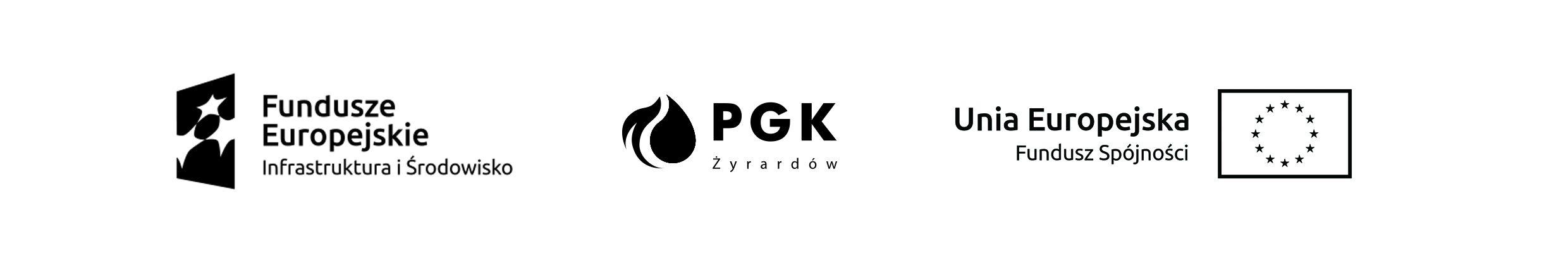 FORMULARZ OFERTOWYdla zamówienia dotyczącego realizacji:Zadania nr 5 pn.: „Budowa sieci kanalizacji sanitarnej w ul. Wypoczynkowej 
w Żyrardowie” i Zadania nr 6 pn. ,,Budowa sieci wodociągowej w ul.: Borówkowej, Wypoczynkowej i Kubusia Puchatka w Żyrardowie” 1. 	ZAMAWIAJĄCY:Przedsiębiorstwo Gospodarki Komunalnej „Żyrardów” Sp. z o.o.ul. Czysta 596 – 300 ŻyrardówPOLSKAWYKONAWCA:Niniejszą ofertę składa:Jeśli niniejsza oferta składana jest wspólnie przez dwóch lub więcej Wykonawców, należy podać nazwy i adresy wszystkich tych Wykonawców lub nazwę i adres Pełnomocnika (Lidera), zgodnie z SIWZ.Adres na który należy kierować korespondencję oraz osoba uprawniona do kontaktów (dla niniejszej oferty):3. DEKLARACJA WYKONAWCY3.1	 My, niżej podpisani, będąc upoważnionymi do podpisania niniejszej oferty przez wymienionego powyżej Wykonawcę, w odpowiedzi na Państwa ogłoszenie o ww. zamówieniu oświadczamy, że przeanalizowaliśmy i w pełni akceptujemy treść dokumentów tworzących SIWZ.Niniejszym przyjmujemy bez zastrzeżeń czy ograniczeń i w całości postanowienia zawarte 
w SIWZ oraz informujemy, że zdobyliśmy wszelkie niezbędne informacje do opracowania oferty i podpisania wynikającej z niej Umowy. Zobowiązujemy się i gwarantujemy, bez zastrzeżeń czy ograniczeń, wykonanie całości zamówienia zgodnie z treścią SIWZ, w tym z włączonym do niej wzorem umowy. 3.2	Cena naszej oferty za wykonanie wynosi: 1) Brutto ………………………………………………….zł(słownie: …………………………………………………………………………..zł)W tym VAT w wysokości [23%] / [0%]*, tj. …………………........................... zł(słownie: .............................................................................................................. zł).w tym:Zadanie 5: Brutto ………………………………………………….zł(słownie: …………………………………………………………………………..zł)	W tym VAT w wysokości [23%] / [0%]*, tj. …………………........................... zł(słownie: .............................................................................................................. zł).Zadanie 6: Brutto ………………………………………………….zł(słownie: …………………………………………………………………………..zł)	W tym VAT w wysokości [23%] / [0%]*, tj. …………………........................... zł(słownie: .............................................................................................................. zł).3.3  Podwykonawcom zamierzam/y powierzyć wykonanie wymienionych czynności:* w przypadku gdy Wykonawca nie zamierza powierzyć czynności Podwykonawcy należy pozostawić pkt. 3.3 niewypełniony lub wpisać „nie dotyczy”.3.4	Jesteśmy związani niniejszą ofertą przez okres 60 dni od upływu terminu składania ofert (termin liczony jest włącznie z dniem wyznaczonym przez Zamawiającego jako termin składania ofert).3.5	Zobowiązujemy się do zakończenia realizacji przedmiotu zamówienia w terminie zgodnie z pkt.V SIWZ.3.6	Składamy niniejszą ofertę w tym postępowaniu [we własnym imieniu] / [jako Wykonawcy wspólnie ubiegający się o udzielenie zamówienia]*.3.7	Nie uczestniczymy jako Wykonawca w jakiejkolwiek innej ofercie złożonej w celu udzielenia niniejszego zamówienia.3.8	Oświadczamy, że udzielamy:a) ………………….. lat rękojmi na pełen zakres zamówienia.b) 2 lat gwarancji jakości na wykonanie przedmiotu zamówienia.Bieg okresu gwarancji i rękojmi rozpoczyna się w dniu następnym, licząc od daty podpisania protokołu odbioru końcowego robót, a dla wymienionych materiałów i urządzeń 
z dniem ich wymiany.c) Przekażemy Zamawiającemu uzyskane gwarancje producenta na wbudowane urządzenia
 i materiały. W przypadku, gdy okres gwarancji producenta będzie krótszy niż okres gwarancji wskazany w pkt. 3.8, oferty udzielimy gwarancji uzupełniającej do tego okresu. 3.9	Wadium w kwocie ..................... zł (słownie: .......................................złotych) zostało wniesione w dniu..................... w formie ………………………………………3.10	Prosimy o zwrot wadium (wniesionego w pieniądzu) na zasadach określonych 
w SIWZ na następujący rachunek bankowy:...............................................................3.11 W przypadku uznania mojej (naszej) oferty za najkorzystniejszą zobowiązuję (-emy) się zawrzeć Umowę w miejscu i terminie jakie zostaną wskazane przez Zamawiającego oraz zobowiązuję (-emy) się wnieść zabezpieczenie należytego wykonania Umowy 
w wysokości określonej w SIWZ. 3.12. Informujemy, że wybór oferty nie będzie/będzie* prowadzić do powstania 
u Zamawiającego obowiązku podatkowego zgodnie z przepisami o podatku od towarów 
i usług. Rodzaj usług których świadczenie będzie prowadzić do powstania u Zamawiającego obowiązku podatkowego zgodnie z przepisami o podatku od towarów i usług: …………………………………………………………………………….…………………Wartość ww. usług bez kwoty podatku wynosi:………………………………………… PLN.3.13. Na podstawie art. 8 ust. 3 ustawy z dnia 29 stycznia 2004 r. prawo zamówień publicznych (Dz. U. z 2017 r. poz. 1579 z późn. zm.), żadne z informacji zawartych w ofercie nie stanowią tajemnicy przedsiębiorstwa w rozumieniu przepisów o zwalczaniu nieuczciwej konkurencji/ wskazane poniżej informacje zawarte w ofercie stanowią tajemnicę przedsiębiorstwa w rozumieniu przepisów o zwalczaniu nieuczciwej konkurencji i w związku z niniejszym nie mogą być one udostępniane, w szczególności innym uczestnikom postępowania:Uzasadnienie zastrzeżenia ww. informacji jako tajemnicy przedsiębiorstwa zostało załączone do naszej oferty. 3.14. Oświadczam, że wypełniłem obowiązki informacyjne przewidziane w art. 13 lub art. 14 RODO wobec osób fizycznych, od których dane osobowe bezpośrednio lub pośrednio pozyskałem w celu ubiegania się o udzielenie zamówienia publicznego w niniejszym postepowaniu**.3.15. Wszelkie oświadczenia oraz dokumenty podane w niniejszej ofercie zostały złożone ze świadomością odpowiedzialności karnej za składanie fałszywych oświadczeń (art. 233 § 1 i 297 § 1 Kodeksu Karnego) niezgodnych ze stanem faktycznym.Podpisy:* niepotrzebne skreślićZałącznik nr 2 do SIWZ OŚWIADCZENIE WYKONAWCYskładane na podstawie art. 25a ust. 1 ustawy z dnia 29 stycznia 2004 r.Prawo zamówień publicznych (dalej jako ustawa Pzp)dla zamówienia dotyczącego realizacji  Zadania nr 5 pn.: „Budowa sieci kanalizacji sanitarnej w ul. Wypoczynkowej 
w Żyrardowie” i Zadania nr 6 pn. ,,Budowa sieci wodociągowej w ul.: Borówkowej, Wypoczynkowej i Kubusia Puchatka w Żyrardowie” 1. 	ZAMAWIAJĄCY:Przedsiębiorstwo Gospodarki Komunalnej „Żyrardów” Sp. z o.o.ul. Czysta 596 – 300 ŻyrardówPOLSKAWYKONAWCA:Niniejszą ofertę składa:1)Jeśli niniejsza oferta składana jest wspólnie przez dwóch lub więcej Wykonawców, należy podać nazwy i adresy wszystkich tych Wykonawców lub nazwę i adres Pełnomocnika (Lidera), zgodnie z SIWZ.OŚWIACZENIE DOTYCZĄCE WYKONAWCY:Oświadczam, że spełniam warunki udziału w postępowaniu zgodnie z art. 22 ust. 1 pkt 2) ustawy Pzp, określone przez Zamawiającego w ogłoszeniu o zamówieniu oraz Specyfikacji Istotnych Warunków Zamówienia w pkt. VII.:samodzielnie*wspólnie z innym Wykonawcą (innymi Wykonawcami) ubiegającym/i się 
o udzielenie zamówienia*polegając na zasobach innych podmiotów udostępnionych Wykonawcy w trybie art. 22a ustawy Pzp w zakresie warunku/ów określonego/ych w pkt VII ppkt II SIWZ (wypełnić, jeśli dotyczy – należy wskazać stosowne oznaczenie numeryczne/literowe), w związku z czym w załączeniu przedkłada się zobowiązanie innego podmiotu*.Oświadczam, że w odniesieniu do przedmiotowych warunków udziału 
w postępowaniu:posiadam środki finansowe w wysokości co najmniej  600 000,00 zł / zdolność kredytową w wysokości co najmniej 600 000,00 zł*, posiadam ubezpieczenie od odpowiedzialności cywilnej w zakresie prowadzonej działalności zgodnej z przedmiotem zamówienia w wysokości co najmniej 
3 500 000,00 zł.spełniam warunek wykonania nie wcześniej niż w okresie ostatnich pięciu lat przed upływem terminu składania ofert o udzielenie zamówienia, a jeżeli okres prowadzenia działalności jest krótszy - w tym okresie: wykonanie co najmniej jednej roboty budowlanej polegającej na budowie lub przebudowie sieci wodociągowej o długości co najmniej 0,4 km i wartości nie mniejszej niż  130 000,00 zł (brutto);iwykonanie co najmniej jednej roboty budowlanej polegającej na budowie lub przebudowie sieci kanalizacji sanitarnej lub sieci kanalizacji deszczowej o długości co najmniej 0,6 km i wartości nie mniejszej niż  700 000,00 zł (brutto)-- w tym zakresie wskazuję wykonanie następującego zadania/ń: …………………………………………………………………………………………………………………………………………………………………………..,spełniam warunek dysponowania minimum 1 osobą na stanowisko KIEROWNIKA BUDOWY - Panią/Panem ……………………………………………………., posiadającą/cym co najmniej 5-letnie doświadczenie zawodowe w budownictwie na stanowisku Kierownika Budowy lub Kierownika robót w kierowaniu robotami podobnego rodzaju co przedmiot niniejszego zamówienia oraz posiadający uprawnienia w specjalności instalacyjnej w zakresie sieci, instalacji i urządzeń cieplnych, wentylacyjnych, gazowych, wodociągowych i kanalizacyjnych, wydane zgodnie z aktualnie obowiązującymi przepisami lub równoważne im uprawnienia budowlane wydane według wcześniejszych przepisów w specjalności wymaganej dla prowadzonych robót Oświadczam, że nie podlegam WYKLUCZENIU z postępowania na podstawie 
art. 24 ust. 1 pkt 12)-22) ustawy Pzp*,Oświadczam, że nie podlegam WYKLUCZENIU na podstawie art. 24 ust. 5 pkt 1), 2), 4), 8) ustawy Pzp*,Oświadczam, że zachodzą w stosunku do mnie podstawy wykluczenia 
z postępowania na podstawie art. ……………………….… ustawy Pzp (podać mającą zastosowanie podstawę wykluczenia spośród wymienionych w art. 24 ust. 1 pkt 13)-14) oraz 16)-20) lub art. 24 ust. 5 ustawy Pzp). Jednocześnie oświadczam, że w związku z ww. okolicznością, na podstawie art. 24 ust. 8 ustawy Pzp podjąłem następujące środki naprawcze*: …..………………………………………………………………………………………………………………………………………………………………………………..…………………………………………………………*niepotrzebne skreślićOŚWIACZENIE DOTYCZĄCE PODMIOTU, NA KTÓREGO ZASOBY POWOŁUJE SIĘ WYKONAWCAOświadczam, że następujący/e podmiot/y, na którego/ych zasoby powołuję się 
w niniejszym postępowaniu, tj.:………………………………………………………..…………..……………………………………………………………………………………………………………………(podać pełną nazwę/firmę, adres, a także w zależności od podmiotu NIP/PESEL, KRS/CEiDG)nie podlega/ją WYKLUCZENIU z postępowania oraz spełnia/ją warunki udziału 
w postępowaniu w zakresie, w jakim Wykonawca powołuje się na jego/ich zasoby.OŚWIACZENIE DOTYCZĄCE PODWYKONAWCY NIEBĘDĄCEGO PODMIOTEM, NA KTÓREGO ZASOBY POWOŁUJE SIĘ WYKONAWCA:Oświadczam, że następujący Podwykonawca/cy, któremu/ym Wykonawca zamierza powierzyć wykonanie części zamówienia zgodnie z informacjami podanymi w pkt 3.3 Formularza oferty:………………………………………………………….………….... ………………………………………………….…………………….(wypełnić, jeżeli dotyczy – należy podać pełną nazwę/firmę, a także w zależności od podmiotu: NIP/PESEL, KRS/CEiDG; należy powielić wedle konieczności)nie podlegają WYKLUCZENIU z udziału w postępowaniu.Wykonawca zobowiązuje się potwierdzić powyższe oświadczenia poprzez przedłożenie na wezwanie Zamawiającego wymaganych zgodnie z zapisami w pkt VIII SIWZ oświadczeń 
i dokumentów potwierdzających spełnienie warunków udziału w postępowaniu oraz brak podstaw do wykluczenia.Jednocześnie Wykonawca wskazuje, iż następujące wskazane w pkt VIII oświadczenia i dokumenty dostępne są w formie elektronicznej pod następującymi adresami internetowymi ogólnodostępnych i bezpłatnych baz danych:- w zakresie Wykonawcy:………………………………………………………… (podać konkretne oświadczenie/dokument, np. odpis KRS, wpis do CEiDG) - dostępny w ramach ……………………………………………….… (wskazać bazę danych)(wypełnić, jeżeli dotyczy – należy powielić wg konieczności)- w zakresie Podwykonawcy:………………………………………………………… (podać konkretne oświadczenie/dokument, np. odpis KRS, wpis do CEiDG) - dostępny w ramach ……………………………………………….… (wskazać bazę danych) (wypełnić, jeżeli dotyczy – należy powielić wg konieczności)Wykonawca oświadcza, iż wszystkie informacje podane w ramach niniejszego oświadczenia są aktualne i zgodne z prawdą oraz zostały przedstawione z pełną świadomością konsekwencji wprowadzenia Zamawiającego w błąd przy przedstawianiu informacji.(miejscowość), dnia ……………………. ………………………………………………(Podpis upoważnionegoprzedstawiciela Wykonawcy)Załącznik nr 3 do SIWZO Ś W I A D C Z E N I Eo przynależności lub braku przynależności do tej samej grupy kapitałowejw rozumieniu ustawy z dnia 16 lutego 2007 r. o ochronie konkurencji i konsumentówdla zamówienia dotyczącego realizacji :Zadania nr 5 pn.: „Budowa sieci kanalizacji sanitarnej w ul. Wypoczynkowej 
w Żyrardowie” i Zadania nr 6 pn. ,,Budowa sieci wodociągowej w ul.: Borówkowej, Wypoczynkowej i Kubusia Puchatka w Żyrardowie” 1. 	ZAMAWIAJĄCY:Przedsiębiorstwo Gospodarki Komunalnej „Żyrardów” Sp. z o.o.ul. Czysta 596 – 300 ŻyrardówPOLSKAWYKONAWCA:Niniejszą ofertę składa:2Jeśli niniejsza oferta składana jest wspólnie przez dwóch lub więcej Wykonawców, należy podać nazwy i adresy wszystkich tych Wykonawców lub nazwę i adres Pełnomocnika (Lidera), zgodnie z SIWZ.Przystępując do udziału w postępowaniu o udzielenie zamówienia publicznego w trybie przetargu nieograniczonego, prowadzonego na podstawie ustawy z dnia 29 stycznia 2004 r. Prawo zamówień publicznych, którego przedmiotem jest Budowa sieci kanalizacji sanitarnej w ul. Wypoczynkowej w Żyrardowie – Zadanie nr 5 i Budowa sieci wodociągowej 
w ul.: Borówkowej, Wypoczynkowej i Kubusia Puchatka w Żyrardowie – Zadanie nr 6 na podstawie art. 24 ust. 11 ustawy oświadczam/y, że:Nie przynależę do żadnej grupy kapitałowej w rozumieniu ustawy z dnia 16 lutego 2007r. o ochronie konkurencji i konsumentów (Dz.U. z 2015 poz.184 z późn. zm)2. ................................................................................Podpis upoważnionego przedstawiciela WykonawcyPrzynależę do grupy kapitałowej z następującymi Wykonawcami, którzy złożyli odrębną ofertę w postępowaniu4: Przedkładam następujące dowody, że powiązania z Wykonawcą/ami wymienionym/i w tabeli nie prowadzą do zakłócenia konkurencji w postępowaniu o udzielenie zamówienia:Lp. 1. …………………………………………………………………………………………Lp. 2. …………………………………………………………………………………………................................................................................Podpis upoważnionego przedstawiciela Wykonawcy3 Jeżeli wykonawca nie przynależy do grupy kapitałowej składa podpis pod punktem 3 załącznika. 4 Jeżeli Wykonawca przynależy do grupy kapitałowej wskazuje nazwę/ firmę, adres Wykonawcy, a także NIP oraz składa podpis pod oświadczeniem, określonym w punkcie 2 załącznika.Wraz z oświadczeniem o przynależności do grupy kapitałowej, Wykonawca może przedstawić dowody, że powiązania z innym wykonawcą nie prowadzą do zakłócenia konkurencji w postępowaniu o udzielenie zamówienia.Załącznik nr 4 do SIWZ Wzór WYKAZU WYKONANYCH ROBÓT dla zamówienia dotyczącego realizacji:Zadania nr 5 pn.: „Budowa sieci kanalizacji sanitarnej w ul. Wypoczynkowej 
w Żyrardowie” i Zadania nr 6 pn. ,,Budowa sieci wodociągowej w ul.: Borówkowej, Wypoczynkowej i Kubusia Puchatka w Żyrardowie” ZAMAWIAJĄCY:Przedsiębiorstwo Gospodarki Komunalnej „Żyrardów” Sp. z o.o.ul. Czysta 596 – 300 ŻyrardówPOLSKAWYKONAWCA:1) Jeśli niniejsza oferta składana jest wspólnie przez dwóch lub więcej Wykonawców, należy podać nazwy i adresy wszystkich tych Wykonawców lub nazwę i adres Pełnomocnika, zgodnie z SIWZ.WYKAZ WYKONANYCH ZAMÓWIEŃOŚWIADCZAMY, ŻE:Stosownie do treści pkt VIII ppkt.4.1.c) SIWZ wykonaliśmy następujące zamówienia, obejmujące wymienione poniżej roboty budowlane:Zamawiający dopuszcza aby roboty budowlane wymienione w tabeli poniżej były wykonane w ramach jednej lub dwóch umów.*niepotrzebne skreślić2) Wykonawca spoza terytorium Rzeczpospolitej Polskiej podaje w tej kolumnie wymagane dane dodatkowo w walucie podanej w dokumentach potwierdzających należyte wykonanie zamówienia, oraz w przeliczeniu na zł według średniego kursu Narodowego Banku Polskiego (NBP) obowiązującego na dzień, w którym zostało wszczęte postępowanie przetargowe. Wykonawca zobowiązany jest podać przyjęty kurs przeliczenia na zł. 3) Należy wpisać nazwę i adres tego z Wykonawców składających ofertę wspólną, który wykonał zamówienie.UWAGA – Zgodnie z pkt VIII. ppkt.4.1.c) SIWZ Wykonawca jest zobowiązany dostarczyć dowody określające, czy te roboty budowlane zostały wykonane należycie, wskazujące czy roboty te zostały wykonane zgodnie z przepisami prawa budowlanego i prawidłowo ukończone. Dowodami, o których mowa powyżej są referencje lub inne dokumenty wystawione przez podmiot, na rzecz którego roboty budowlane były wykonywane, a jeżeli z uzasadnionej przyczyny o obiektywnym charakterze Wykonawca nie jest w stanie uzyskać tych dokumentów – inne dokumenty. Podpisy:*niepotrzebne skreślićUWAGA: Dokumentu niniejszego NIE NALEŻY załączać do oferty.Do wykazu należy załączyć dowody określające czy te roboty budowlane zostały wykonane należycie, 
w szczególności informacje o tym czy roboty zostały wykonane zgodnie z przepisami prawa budowlanego 
i prawidłowo ukończone, przy czym dowodami, o których mowa, są referencje bądź inne dokumenty wystawione przez podmiot, na rzecz którego roboty budowlane były wykonywane, a jeżeli z uzasadnionej przyczyny o obiektywnym charakterze wykonawca nie jest w stanie uzyskać tych dokumentów – inne dokumenty.Załącznik nr 5 do SIWZ Wzór WYKAZU OSÓB, KTÓRE BĘDĄ UCZESTNICZYĆ W WYKONYWANIU ZAMÓWIENIAdla zamówienia dotyczącego realizacji zadań: Zadanie nr 5 pn.: „Budowa sieci kanalizacji sanitarnej w ul. Wypoczynkowej 
w Żyrardowie” i Zadanie nr 6 pn. ,,Budowa sieci wodociągowej w ul.: Borówkowej, Wypoczynkowej i Kubusia Puchatka w Żyrardowie” ZAMAWIAJĄCY:Przedsiębiorstwo Gospodarki Komunalnej „Żyrardów” Sp. z o.o.ul. Czysta 596 – 300 ŻyrardówPOLSKAWYKONAWCA:1) Jeśli niniejsza oferta składana jest wspólnie przez dwóch lub więcej Wykonawców, należy podać nazwy i adresy wszystkich tych Wykonawców lub nazwę i adres Pełnomocnika, zgodnie 
z SIWZ.Stosownie do wymagań Zamawiającego określonych w pkt VIII ppkt.4.1.d) SIWZ, przedstawiamy poniżej wykaz Osób, które będą uczestniczyć w wykonywaniu ww. zamówienia:* W przypadku dysponowania bezpośredniego należy wpisać „TAK” W przypadku dysponowania osobą na podstawie art. 22a ustawy Pzp (dysponowanie pośrednie) należy podać nazwę i dane adresowe podmiotu udostępniającego zasób.Podpisy:*niepotrzebne skreślićUWAGA: Dokumentu niniejszego NIE NALEŻY załączać do oferty.Załącznik nr 10 do SIWZ UWAGA. Niniejsze zobowiązanie wypełnia podmiot trzeci w przypadku, gdy wykonawca polega na jego zasobach w celu wykazania warunku dysponowania zasobami technicznymi lub zawodowymi.Wzór ZOBOWIĄZANIA PODMIOTÓW DO ODDANIA DO DYSPOZYCJI WYKONWCY NIEZBĘDNYCH ZASOBÓW NA POTRZEBY REALIZCJI ZAMÓWIENIAdotyczącego realizacji:Zadania nr 5 pn.: „Budowa sieci kanalizacji sanitarnej w ul. Wypoczynkowej 
w Żyrardowie” i Zadania nr 6 pn. ,,Budowa sieci wodociągowej w ul.: Borówkowej, Wypoczynkowej i Kubusia Puchatka w Żyrardowie” ZAMAWIAJĄCY:Przedsiębiorstwo Gospodarki Komunalnej „Żyrardów” Sp. z o.o.ul. Czysta 596 – 300 ŻyrardówPOLSKAWYKONAWCA:1) Jeśli niniejsza oferta składana jest wspólnie przez dwóch lub więcej Wykonawców, należy podać nazwy i adresy wszystkich tych Wykonawców lub nazwę i adres Pełnomocnika, zgodnie 
z SIWZ.Ja(/My) niżej podpisany(/ni) …………………………….……………..……………… będąc (imię i nazwisko składającego oświadczenie)upoważnionym(/mi) do reprezentowania:…………………………….………………………………….………………………………(nazwa i adres podmiotu oddającego do dyspozycji zasoby)zobowiązuje się do oddania na potrzeby wykonania zamówienia pod nazwą Zadanie nr 5 pn.: „Budowa sieci kanalizacji sanitarnej w ul. Wypoczynkowej w Żyrardowie” i Zadanie nr 6 pn. ,,Budowa sieci wodociągowej w ul.: Borówkowej, Wypoczynkowej i Kubusia Puchatka 
w Żyrardowie”  następującemu Wykonawcy (nazwa i adres wykonawcy):………………………………………………………………………………………………….…………………………………………………………………………………………………..następujących zasobów( np. wiedza i doświadczenie , potencjał techniczny, potencjał kadrowy, potencjał ekonomiczny lub finansowy);………………………………………………………………………………………………….………………………………………………………………………………………………….………………………………………………………………………………………………….Oświadczam, iż:udostępniam Wykonawcy ww. zasoby w następującym zakresie: ……………………………………………………………………………………………………………………………………………………………………………………………………sposób wykorzystania udostępnionych przeze mnie zasobów będzie następujący:…………………………………………………………………………………………………..…………………………………………………………………………………………………..charakter stosunku łączącego mnie z Wykonawcą będzie następujący:…………………………………………………………………………………………………..…………………………………………………………………………………………………..zakres mojego udziału przy wykonywaniu zamówienia będzie następujący:………………………………………………………………………………………………….………………………………………………………………………………………………….okres mojego udziału przy wykonywaniu zamówienia będzie następujący………………………………………………………………………………………………….………………………………………………………………………………………………….………………………………………….. 		…….……………………………………(miejsce i data złożenia oświadczenia)    	(podpis i pieczątka imienna osoby uprawnionej do składania oświadczeń woli 
w imieniu podmiotu oddającego do dyspozycji zasoby- udostępniającego)Uwaga!Zobowiązanie podmiotu trzeciego musi być podpisane przez osobę/y upoważnioną/e do reprezentowania podmiotu trzeciego w zakresie praw majątkowych zgodnie z wpisem do KRS, wpisem do CEIDG lub umową spółki albo przez osobę/y posiadającą/e pełnomocnictwo, które wykonawca zobowiązany jest dołączyć do oferty.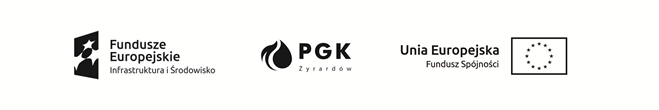 UWAGA. Podpisaną Kartę Gwarancyjną Wykonawca przekaże Zamawiającemu najpóźniej  w dniu podpisania umowy.Załącznik nr 11 do SIWZWZÓR Karty Gwarancyjnejdla zamówienia dotyczącego realizacji: Zadanie nr 5 pn.: „Budowa sieci kanalizacji sanitarnej w ul. Wypoczynkowej 
w Żyrardowie” .ZAMAWIAJĄCY:Przedsiębiorstwo Gospodarki Komunalnej „Żyrardów” Sp. z o.o.ul. Czysta 596 – 300 ŻyrardówPOLSKAKARTA GWARANCYJNA (Gwarancja jakości)Dotyczy Umowy nr ………………………………….. z dnia …………………* w zakresie realizacji Zadania nr 5 pn.: „Budowa sieci kanalizacji sanitarnej w ul. Wypoczynkowej 
w Żyrardowie.Gwarantem jest [nazwa, adres], będący Wykonawcą ………………………………………………………………………………………………..*zwany dalej „Gwarantem”,Uprawnionym z tytułu gwarancji jest:Przedsiębiorstwo Gospodarki Komunalnej „Żyrardów” Sp. z o.o. 96-300 Żyrardów, 
ul Czysta 5, zwane dalej „Zamawiającym”.1.	Przedmiot i termin gwarancji1.1. Niniejsza gwarancja obejmuje przedmiot Umowy nr. ………………………. z dnia ……………………………..* dotyczący realizacji Zadania nr 5 pn.: „Budowa sieci kanalizacji sanitarnej w ul. Wypoczynkowej w Żyrardowie.Gwarant odpowiada wobec Zamawiającego z tytułu niniejszej Karty Gwarancyjnej za cały przedmiot Umowy, w tym także za części realizowane przez podwykonawców. Gwarant jest odpowiedzialny wobec Zamawiającego za realizację wszystkich zobowiązań, o których mowa w punkcie 2.2.Termin gwarancji wynosi ……… *dni od daty odbioru, o którym mowa w Umowie.Ilekroć w niniejszej Karcie Gwarancyjnej jest mowa o wadzie należy przez to rozumieć wadę fizyczną, o której mowa w art. 556 § 1 k.c.2.	Obowiązki i uprawnienia stron2.1 W przypadku wystąpienia jakiejkolwiek wady w przedmiocie Zamówienia Zamawiający jest uprawniony do:żądania usunięcia wady przedmiotu Zamówienia, a w przypadku gdy dana rzecz wchodząca w zakres przedmiotu Zamówienia była już dwukrotnie naprawiana - do żądania wymiany tej rzeczy na nową, wolną od wad;wskazania trybu usunięcia wady/wymiany rzeczy na wolną od wad;żądania od Gwaranta odszkodowania (obejmującego zarówno poniesione straty, jak 
i utracone korzyści) jakiej doznał Zamawiający lub osoby trzecie na skutek wystąpienia wad;żądania od Gwaranta kary umownej za nieterminowe przystąpienie do usuwania wad/wymiany rzeczy na wolną od wad w wysokości 0,05% wynagrodzenia umownego brutto określonej w Umowie § 12 pkt 2.I. za każdy dzień zwłoki;żądania od Gwaranta kary umownej za nieterminowe usunięcie wad/wymianę rzeczy na wolną od wad w wysokości 0,05% wynagrodzenia umownego brutto określonej w Umowie 
§ 12 pkt 2.I. za każdy dzień zwłoki;2.2	W przypadku wystąpienia jakiejkolwiek wady w przedmiocie Zamówienia Gwarant jest zobowiązany do:terminowego spełnienia żądania Zamawiającego dotyczącego usunięcia wady, przy czym usunięcie wady może nastąpić również poprzez wymianę rzeczy wchodzącej w zakres przedmiotu Umowy na wolną od wad;terminowego spełnienia żądania Zamawiającego dotyczącego wymiany rzeczy na wolną od wad;zapłaty odszkodowania, o którym mowa w punkcie 2.1 .c)zapłaty kary umownej, o której mowa w punkcie 2.1 .d);zapłaty kary umownej, o której mowa w punkcie 2.1 .e);Jeżeli kary umowne nie pokryją szkody w całości, Zamawiający będzie uprawniony do dochodzenia odszkodowania do pełnej wysokości.Ilekroć w dalszych postanowieniach jest mowa o „usunięciu wady" należy przez to rozumieć również wymianę rzeczy wchodzącej w zakres przedmiotu Kontraktu na wolną od wad.3.	Przeglądy gwarancyjne3.1 Komisyjne przeglądy gwarancyjne odbywać się będą, w okresie obowiązywania niniejszej gwarancji na pisemne wezwanie ZamawiającegoDatę, godzinę i miejsce dokonania przeglądu gwarancyjnego wyznacza Zamawiający, zawiadamiając o nim Gwaranta i Inżyniera Kontraktu na piśmie, z co najmniej 14 dniowym wyprzedzeniem.W skład komisji przeglądowej będą wchodziły, osoby wyznaczone przez Zamawiającego oraz osoby wyznaczone przez Gwaranta lub Inżyniera Kontraktu.Jeżeli Gwarant został prawidłowo zawiadomiony o terminie i miejscu dokonania przeglądu gwarancyjnego, niestawienie się jego przedstawicieli nie będzie wywoływało żadnych ujemnych skutków dla ważności i skuteczności ustaleń dokonanych przez komisję przeglądową.Z każdego przeglądu gwarancyjnego sporządzany będzie szczegółowy Protokół Przeglądu Gwarancyjnego, w co najmniej dwóch egzemplarzach, po jednym dla Zamawiającego i dla Gwaranta. W przypadku nieobecności przedstawicieli Gwaranta, Zamawiający niezwłocznie przesyła Gwarantowi jeden egzemplarz Protokołu Przeglądu.4.	Klasyfikacja i tryby usuwania wad4.1 Gwarant obowiązany jest podjąć działania zmierzające do usuwania ujawnionej wady wg niżej przedstawionych: klasyfikacji i wymagań technicznych oraz czasowych:4.2 Usunięcie wad uważa się za skuteczne z chwilą podpisania przez obie strony Protokołu odbioru prac z usuwania wad.5.	Komunikacja5.1 O każdej Awarii lub Wadzie Zamawiający powiadamia telefonicznie przedstawiciela Gwaranta, a następnie potwierdza zgłoszenie faksem oraz e-mail'em na wskazane numery telefonów i adresy. W zgłoszeniu Awarii lub Wady Zamawiający kwalifikuje kategorię Awarii/Wady wg kategorii ustalonych w tabeli punktu 4.Dokonujący zgłoszenia sporządza notatkę z przeprowadzonej rozmowy z Gwarantem. Przedstawiciel Gwaranta jest zobowiązany potwierdzić niezwłocznie przyjęcie zgłoszenia 
i określić sposób i czas usunięcia wady lub usterki przy uwzględnieniu terminów określonych w tabeli jw. Potwierdzenie dokonywane jest telefonicznie i za pośrednictwem telefaksu. Za skuteczne uznaje się powiadomienie Gwaranta o wadzie/awarii/usterce nawet, jeżeli kontakt telefoniczny nie dojdzie do skutku, a Zamawiający wyśle powiadomienie faksem na wskazany numer Gwaranta.Zarówno Zamawiający jak i Gwarant sporządzą wykaz osób upoważnionych do kontaktów, przekazywania, przyjmowania zgłoszeń o Awariach i potwierdzania przyjęcia zgłoszenia 
o Awariach.Wszelka komunikacja pomiędzy stronami potwierdzona zostanie w formie pisemnej.[adres Gwaranta, nr faksu*]……………………………………………………………………………………….Wszelkie pisma skierowane do Zamawiającego należy wysyłać na adres: Przedsiębiorstwo Gospodarki Komunalnej „Żyrardów” Sp. z o.o.96-300 Żyrardów, ul Czysta 5, fax: 46 855 32 805.4 O zmianach w danych adresowych, o których mowa w punktach 5.2 i 5.3 strony obowiązane są informować się niezwłocznie, nie później niż 7 dni od chwili zaistnienia zmian, pod rygorem uznania wysłania korespondencji pod ostatnio znany adres za skutecznie doręczoną;Gwarant jest obowiązany w terminie 7 dni od daty złożenia wniosku o upadłość lub likwidację powiadomić na piśmie o tym fakcie Zamawiającego.6.	Postanowienia końcowe6.1	W sprawach nieuregulowanych niniejszą Kartą Gwarancyjną zastosowanie mają odpowiednie przepisy prawa polskiego, w szczególności Kodeksu cywilnego.Niniejsza Karta Gwarancyjna jest integralną częścią Umowy.Wszelkie zmiany niniejszej Karty Gwarancyjnej wymagają formy pisemnej pod rygorem nieważności.………………………………..																………………………………..Podpis/y upoważnionych przedstawiciela/liWykonawcy/Gwaranta						Data i miejscowość*treść zostanie uzupełniona w dniu podpisania umowy i karty gwarancyjnejNr referencyjny nadany sprawie przez Zamawiającego: ZP/JRP/RB/6/2018 Lp.Nazwa Wykonawcy1)Adres Wykonawcy1)Nazwisko i imię AdresNr TelefonuNr Fax.e-mailL.p.Czynności których wykonanie Wykonawca zamierza powierzyć podwykonawcy/omNazwa Firmy/m podwykonawcy/ów 1.2.l.p.Oznaczenie rodzaju (nazwy) informacjiStrony w ofercie i pozostałych dokumentach (wyrażone cyfrą)Strony w ofercie i pozostałych dokumentach (wyrażone cyfrą)l.p.Oznaczenie rodzaju (nazwy) informacjioddoa)b)Lp.Nazwa WykonawcyNazwisko i imię osoby / osób* upoważnionych do podpisania oferty 
w imieniu Wykonawcy Podpis osoby / osób* upoważnionych do podpisania oferty 
w imieniu WykonawcyPieczęć Wykonawcy Miejscowośći data1.2.Nr referencyjny nadany sprawie przez Zamawiającego: ZP/JRP/RB/6/2018 Lp.Nazwa Wykonawcy1)Adres Wykonawcy1) Nr referencyjny nadany sprawie przez Zamawiającego: ZP/JRP/RB/6/2018 Lp.Nazwa Wykonawcy2Adres Wykonawcy2Lp.Nazwa/FirmaAdres WykonawcyNIP(numer identyfikacji podatkowej)1.2.Nr referencyjny nadany sprawie przez Zamawiającego: ZP/JRP/RB/6/2018 Lp.Nazwa Wykonawcy1)Adres Wykonawcy1)Lp.Nazwa i adres Wykonawcy3)Rodzaj robót budowlanych – OPIS ROBÓTWartość wykonanych robót2) Data wykonaniam-c, rokData wykonaniam-c, rokMiej-sce wyko-naniaPodmioty, na rzecz których roboty zostały wykonaneLp.Rodzaj robót budowlanych – OPIS ROBÓTWartość wykonanych robót2) Rozpoczę-cieZakończe-nieMiej-sce wyko-naniaPodmioty, na rzecz których roboty zostały wykonane1.Zadanie obejmowało wykonanie sieci ………………………………………………………………..….. zł,w tym:roboty w zakresie budowy lub przebudowy sieci wodociągowej…………………..……………..…………………………………………………..2.Zadanie obejmowało wykonanie sieci ………………………………………………………………..….. zł,w tym:sieci kanalizacji sanitarnej* lub deszczowej*…………………….……………....…………………………………………………...Lp.Nazwa WykonawcyNazwisko i imię osoby / osób* upoważnionych do podpisania oferty 
w imieniu WykonawcyPodpis osoby / osób* upoważnionych do podpisania oferty 
w imieniu WykonawcyPieczęć WykonawcyMiejscowośći data1.2.Nr referencyjny nadany sprawie przez Zamawiającego: ZP/JRP/RB/6/2018Lp.Nazwa Wykonawcy1)Adres Wykonawcy1)L.p.IMIĘ I NAZWISKOInformacje na temat niezbędnych do wykonania zamówienia kwalifikacji zawodowych, uprawnień , doświadczenia osoby – dot. pkt.VII.I.2.3)c) SIWZ Informacje na temat niezbędnych do wykonania zamówienia kwalifikacji zawodowych, uprawnień , doświadczenia osoby – dot. pkt.VII.I.2.3)c) SIWZ Informacje na temat niezbędnych do wykonania zamówienia kwalifikacji zawodowych, uprawnień , doświadczenia osoby – dot. pkt.VII.I.2.3)c) SIWZ Zakres wykonywanych czynności 
w niniejszym postępowaniuInformacja o podstawie dysponowania osobą*Informacja o podstawie dysponowania osobą*L.p.IMIĘ I NAZWISKONr uprawnień budowlanych / data wydania/rodzaj uprawnień (specjalność / zakres) Zakres pełnionych funkcji – Rola pełnionych funkcjiOkres pełnionych funkcji na stanowisku Kierownika budowy/ kierownika robót od - do 
( m-c,-rok) Zakres wykonywanych czynności 
w niniejszym postępowaniuWykonawca dysponuje osobą bezpośrednioWykonawca dysponuje osobą na podstawie art. 22a ustawy Pzp1.Kierownik budowy Lp.Nazwa WykonawcyNazwisko i imię osoby / osób* upoważnionych do podpisania oferty 
w imieniu Wykonawcy Podpis osoby / osób* upoważnionych do podpisania oferty 
w imieniu WykonawcyPieczęć Wykonawcy Miejscowośći data1.2. Nr referencyjny nadany sprawie przez Zamawiającego: ZP/JRP/RB/6/2018Lp.Nazwa Wykonawcy1)Adres Wykonawcy1)Nr referencyjny nadany sprawie przez Zamawiającego: ZP/JRP/RB/6/2018Rodzaj Awarii/WadyWymagany czas reakcjiWymagany czas reakcjiA.Awarie powodujące brak możliwości przesyłu ściekówPotwierdzenie przyjęcia zgłoszenia i określenie sposobu naprawy1 godz.A.Awarie powodujące brak możliwości przesyłu ściekówDoprowadzenie do ograniczonej możliwości przesyłu ścieków3 godz.A.Awarie powodujące brak możliwości przesyłu ściekówCałkowite usunięcie awarii24 godz.B.Awarie powodujące ograniczenie możliwości przesyłu ściekówPotwierdzenie przyjęcia zgłoszenia i określenie sposobu naprawy2 godz.B.Awarie powodujące ograniczenie możliwości przesyłu ściekówUsunięcie awarii w stopniu zabezpieczającym bezpieczną eksploatację. Jeżeli Gwarant nie wypełnił tego obowiązku, Zamawiający będzie upoważniony do usunięcia awarii, a Gwarant zostanie obciążony koszami takiej interwencji, bez utraty uprawnień wynikających z tytułu gwarancji i rękojmi za wady48 godz.B.Awarie powodujące ograniczenie możliwości przesyłu ściekówCałkowite usunięcie awarii72 godz.C.Wady, które nie ograniczają przesyłu ścieków, ale znacząco utrudniają obsługę obiektuPotwierdzenie przyjęcia zgłoszenia4 godz.C.Wady, które nie ograniczają przesyłu ścieków, ale znacząco utrudniają obsługę obiektuCałkowite usunięcie awarii 72 godz.DPozostałe wady wpływające na pracę urządzeń technologicznychPotwierdzenie przyjęcia zgłoszenia.8 godz.DPozostałe wady wpływające na pracę urządzeń technologicznychDocelowe usunięcie awarii budowlanej7 dni